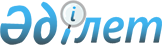 Қазақстан Республикасында банктердің жұмысын доғару туралы ережеге өзгерістер мен толықтырулар енгізу туралы
					
			Күшін жойған
			
			
		
					Қаулы Қазақстан Республикасы Ұлттық Банкі Басқармасы 1998 жылғы 31 желтоқсан N 340 Қазақстан Республикасының Әділет министрлігінде 1999 жылғы 25 наурызда N 714 тіркелді. Күші жойылды - Қазақстан Республикасы Қаржы нарығын және қаржы ұйымдарын реттеу мен қадағалау агенттігі Басқармасының 2009 жылғы 5 тамыздағы N 177 Қаулысымен      Күші жойылды - ҚР Қаржы нарығын және қаржы ұйымдарын реттеу мен қадағалау агенттігі Басқармасының 2009.08.05 N 177 қаулысымен.

      Екінші деңгейдегі банктердің қызметін реттейтін нормативтік құқықтық базаны жетілдіру, сондай-ақ қолданылып жүрген заңдарға сәйкес келтіру мақсатында Қазақстан Республикасы Ұлттық Банкінің Басқармасы қаулы етеді: 

      1. Қазақстан Республикасы Ұлттық Банкі Басқармасының 1996 жылғы 29 ақпандағы N 48 V960439_ қаулысымен бекітілген Қазақстан Республикасында банктердің жұмысын доғару туралы ережеге ұсынылған өзгерістер мен толықтырулар бекітілсін және Қазақстан Республикасының Әділет министрлігінде мемлекеттік тіркелген күннен бастап күшіне енгізілсін. 

      2. Заң департаменті (Сизова С.И.) Банктік қадағалау департаментімен (Жұмағұлов Б.Қ.) бірлесіп осы қаулыны және Қазақстан Республикасында банктердің жұмысын доғару туралы ереженің өзгерістері мен толықтыруларын Қазақстан Республикасының Әділет министрлігінде тіркесін. 

      3. Банктік қадағалау департаменті (Жұмағұлов Б.Қ.) екі апта мерзімде осы қаулыны және Қазақстан Республикасында банктердің жұмысын доғару туралы ереженің өзгерістері мен толықтыруларын Қазақстан Республикасы Ұлттық Банкінің облыстық филиалдарына және екінші деңгейдегі банктерге жіберсін. 

      4. Осы қаулының орындалуын бақылау Қазақстан Республикасының Ұлттық Банкі Төрағасының орынбасары М.Т. Құдышевке жүктелсін. 



 

      Ұлттық Банк 

      Төрағасы 

                                           Қазақстан Республикасы 

                                           Ұлттық Банкі Басқармасының 

                                           1998 жылғы 31 желтоқсандағы 

                                           N 340 қаулысымен бекітілген 



 

            Қазақстан Республикасы Ұлттық Банкі Басқармасының 

      1996 жылғы 29 ақпандағы N 48 қаулысымен бекітілген Қазақстан 

        Республикасында банктердің жұмысын доғару туралы Ережеге 

                 енгізілген өзгерістер мен толықтырулар 



 

      1. Қазақстан Республикасында банктердің жұмысын доғару туралы Ереженiң атауы мынадай редакцияда жазылсын: "Қазақстан Республикасында банктердің жұмысын доғару туралы Ереже". 

      2. "I. Жалпы ереже" деген сөздер "1-тарау. Осы Ережелер" деген сөздерге ауыстырылсын. 

      3. 1-тармақтағы "Осы Ереже" деген сөздер "Осы Ережелер" деген сөздерге ауыстырылсын. 

      4. 3-тармақтағы "осы Ережеден" деген сөздер "осы Ережелерден" деген сөздерге ауыстырылсын. 

      5. " II. Банктiң жұмысын доғарудың негiздерi, шарттары және тәртiбi" деген сөздер "2-тарау. Банктің жұмысын доғарудың негiздерi, шарттары және тәртiбi" деген сөздерге ауыстырылсын. 

      6. 5-тармақ мынадай мазмұндағы азатжолмен толықтырылсын: "Ұлттық Банк белгiлейтiн ерекше жағдайларда кез-келген банктің жұмысы оның қаржылық жағдайын сауықтыру және жұмыс сапасын жақсарту мақсатында доғарылады." 

      7. 6-тармақтың а), б) тармақшалары 1), 2) тармақшалар деп саналсын. 

      8. 8-тармақтың а), б), в), г) тармақшалары 1), 2), 3), 4) тармақшалар 

деп саналсын. 9. 9-тармақта: 1) а) тармақшасында "банк операцияларының жекелеген түрлерiн жүзеге асыратын ұйымдардың" деген сөздер "банк болып табылмайтын заңды тұлғалардың" деген сөздерге ауыстырылсын; 2) б) тармақшасындағы "банк операцияларының жекелеген түрлерiн жүзеге асыратын ұйымдарға" деген сөздер "банк болып табылмайтын заңды тұлғаларға" деген сөздерге ауыстырылсын. 3) а), б), в) тармақшалары 1), 2), 3) тармақшалар деп саналсын. 10. 10-тармақта а), б), в) тармақшалары 1), 2), 3) тармақшалар деп саналсын. 11. 10-тармақтың в) тармақшасындағы "осы Ереженiң" деген сөздер "осы Ережелердiң" деген сөздерге ауыстырылсын. 12. 11-тармақта: 1) "Қаулының" деген сөз "қаулының" деген сөзбен ауыстырылсын. 2) а), б), в), г), д), е), ж) тармақшалары 1), 2), 3), 4), 5), 6), 7) тармақшалары деп саналсын. 13. 15-тармақтағы а), б), в), г), д), e) тармақшалары 1), 2), 3), 4), 5), 6) тармақшалары деп саналсын. 14. 15-тармақ мынадай мазмұндағы 7) тармақшамен толықтырылсын: 

      "7) Ұлттық Банкке және корреспондент банктерге банктегi банк шоттары бойынша операция жасау үшiн құжаттарға қол қою құқы бар лауазымды адамдардың қолдарының үлгiсi бар жаңа карточка тапсыру (мұндай жағдайда уақытша әкiмшiлiк (уақытша басқарушы) тағайындалғанға дейiн тапсырылған карточканың күшi жойылады". 

      15. 16-тармақтағы а), б), в), г), д) тармақшалары 1), 2), 3), 4), 

5) тармақшалары деп саналсын. 

      16. "III. Жұмысын доғару кезеңiнде банкке белгiленетiн ерекше жұмыс режимi. Жұмысты уақытша доғарудың өкiлеттiктерi" деген сөздер "3-тарау. Жұмысын доғару кезеңiнде банкке белгiленетiн ерекше жұмыс режимi. Жұмысты уақытша доғарудың өкiлеттiктерi" деген сөздерге 

ауыстырылсын. 17. 17-тармақтағы а), б), в), г), д), e) тармақшалары 1), 2), 3), 4), 5), 6) тармақшалары деп саналсын. 18. 18-тармақтағы а), б), в), г), д), e) тармақшалары 1), 2), 3), 4), 5), 6) тармақшалары деп саналсын. 19. 18-тармақ мынадай мазмұндағы 7-тармақшамен толықтырылсын: "7) уақытша әкiмшiлiк (уақытша басқарушы) енгiзiлген күннен бастап қажет болған жағдайда бiржақты тәртiппен депозиттер бойынша есептелетiн сыйақы (мүдде) ставкалары оларды есептеу тоқтатылғанға дейiн өзгертілсiн." 20. 20-тармақта дефиспен бөлiнген алты азатжол 1), 2), 3), 4), 5), 6) тармақшалар деп саналсын. 21. 21-тармақ алынып тасталсын. 22. 22-38 тармақтар 21-37 тармақтар деп саналсын. 23. "IV. Банк мүлкiн басқару рәсiмi" деген сөздер "4-тарау. Банк мүлкiн басқару рәсiмi" деген сөздерге ауыстырылсын. 24. 30-тармақта дефиспен бөлiнген үш азатжол 1), 2), 3) тармақшалар деп саналсын. 25. "V. Жұмысын доғаруды тоқтату" деген сөздер "5-тарау. Жұмысын доғаруды тоқтату" деген сөздер ауыстырылсын. 26. 31-тармақта а), б) тармақшалары 1), 2) тармақшалар деп саналсын. 27. "VI. Қорытынды ережелер" деген сөздер "6-тарау. Қорытынды ережелер" деген сөздерге ауыстырылсын. 28. 37-тармақтағы "осы Ережеде" деген сөздер "осы Ережелерде" деген сөздерге ауыстырылсын. Төраға 

 
					© 2012. Қазақстан Республикасы Әділет министрлігінің «Қазақстан Республикасының Заңнама және құқықтық ақпарат институты» ШЖҚ РМК
				